                                   				RETURN FORM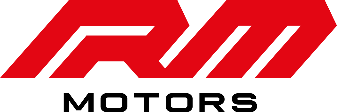 ORDER NUMBER: .............................. ORDER DATE: .....................................................

INVOICE/RECEIPT NUMBER: ..................................................................................................................

FIRST NAME AND LAST NAME:.............................................................................................................

ADDRESS:...................................................................................................................................PHONE NUMBER:.....................................................EMAIL:............................................................Please refund the money to the bank account:(return is only possible to the customer’s bank account)
Bank name: ..........................................................................................................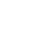 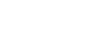 CUSTOMER NOTES:.............................................................................................................................

...............................................................................................................................................................

...............................................................................................................................................................I declare that I am fully aware of the terms and conditions for the return of items as set out in the Terms and Conditions of the store.

…………………………………………
         (Customer's legible signature) 
Account numberPRODUCT NAMEQUANTITYGROSS PRICEREASON FOR RETURN